Сумська міська радаВиконавчий комітетРІШЕННЯРозглянувши заяви громадян та надані документи, відповідно до         статей 32, 202, 224 Цивільного кодексу України, статті 177 Сімейного кодексу України, статей 17, 18 Закону України «Про охорону дитинства», пунктів 66, 67 Порядку провадження органами опіки та піклування діяльності, пов’язаної із захистом прав дитини, затвердженого постановою Кабінету Міністрів України від 24.09.2008 № 866 «Питання діяльності органів опіки та піклування, пов’язаної із захистом прав дитини», керуючись підпунктом 4 пункту «б» частини першої статті 34, частиною першою статті 52 Закону України «Про місцеве самоврядування в Україні», враховуючи рішення комісії з питань захисту прав дитини від 04.10.2019, протокол № 13, виконавчий комітет Сумської міської радиВИРІШИВ:Дозволити вчинити правочин:1. ОСОБА 1 на укладення від імені малолітнього ОСОБА 2, ДАТА 1 року народження, договору дарування на ім’я вищезазначеної малолітньої дитини від імені ОСОБА 3 належної йому 1/2 частки  квартири АДРЕСА 1. 2. ОСОБА 4 на укладення договору купівлі – продажу на його ім’я від імені ОСОБА 5, належних йому 31/66, 35/66 часток будинку АДРЕСА 2, право користування яким мають малолітні ОСОБА 6, ДАТА 2 року народження, ОСОБА 7, ДАТА 3 року народження, ОСОБА 8, ДАТА 4 року народження, та відповідної частки земельної ділянки за вищевказаною адресою. Правочин вчиняється за згодою матері дітей – ОСОБА 9.3. ОСОБА 10 на продаж від імені малолітнього ОСОБА 11, ДАТА 5 року народження, належної йому 1/4 частки квартири АДРЕСА 3, право користування яким має малолітній Особа 12, ДАТА 6 року народження, з одночасним укладенням договору купівлі-продажу на ім’я ОСОБА 11, ДАТА 7 року народження 1/2 частки  квартири АДРЕСА 4. Правочин вчиняється за згодою батька неповнолітнього ОСОБА 11 – ОСОБА 134. ОСОБА 14 на визначення часток у квартирі АДРЕСА 5, співвласником якої є неповнолітня ОСОБА 15, ДАТА 8 року народження. Правочин вчиняється за згодою батька дитини – ОСОБА 16.5. ОСОБА 14 на укладення договору купівлі-продажу на її ім’я від імені ОСОБА 16 належної йому частки квартири АДРЕСА 5, співвласником якої є неповнолітня ОСОБА 15, ДАТА 8 року народження. 6. Неповнолітній ОСОБА 15, ДАТА 8 року народження на відмову від першочергового права купівлі частки квартири АДРЕСА 5, яка належить ОСОБА 16. Правочин вчиняється за згодою батьків дитини –  ОСОБА 14, ОСОБА 15. 7. ОСОБА 17 на укладення договору дарування на її ім’я від імені ОСОБА 18 належної їй квартири АДРЕСА 6, право користування якою мають малолітній ОСОБА 19, ДАТА 9 року народження, малолітня ОСОБА 20, ДАТА 10 року народження, малолітній ОСОБА 21, ДАТА 11 року народження. Правочин вчиняється за згодою батька ОСОБА 20, ОСОБА 21 – ОСОБА 22.  8. ОСОБА 23 на укладення договору дарування на його ім’я від імені ОСОБА 24 належної йому квартири АДРЕСА 7, право користування якою мають неповнолітній ОСОБА 25, ДАТА 12 року народження, малолітня ОСОБА 26, ДАТА 13 року народження. Правочин вчиняється за згодою матері дітей – ОСОБА 27. 9. ОСОБА 28 на укладення від імені малолітнього ОСОБА 29, ДАТА 14 року народження, договору дарування на ім’я вищезазначеної малолітньої дитини від імені ОСОБА 30 належної їй 1/2 частки квартири АДРЕСА 8, право користування якою має малолітній ОСОБА 29, ДАТА 14 року народження.10. ОСОБА 30 на укладення від імені малолітнього ОСОБА 29, ДАТА 14 року народження, договору дарування на ім’я вищезазначеної малолітньої дитини від імені 	ОСОБА 28 належної йому 1/2 частки квартири АДРЕСА 8, право користування якою має малолітній ОСОБА 29, ДАТА 14 року народження.11. ОСОБА 31 на укладення договору дарування на її ім’я від імені ОСОБА 32 належних їй 40/100 часток будинку АДРЕСА 9, право користування яким мають неповнолітній ОСОБА 33, ДАТА 15 року народження, малолітня ОСОБА 34, ДАТА 16 року народження, та відповідної частки земельної ділянки за вищевказаною адресою.12. ОСОБА 35 на продаж від імені малолітнього ОСОБА 36, ДАТА 17 року народження, належної йому 1/4 частки квартири АДРЕСА 10, з одночасним даруванням на ім’я вищезазначеної малолітньої дитини від імені ОСОБА 37 1/4 частки  будинку АДРЕСА 11, право користування яким мають малолітній ООБА 36, ДАТА 17 року народження, малолітня ОСОБА 38, ДАТА 18 року народження, та відповідної частки земельної ділянки за вищевказаною адресою. Правочин вчиняється за згодою матері малолітніх дітей – ОСОБА 37.13. ОСОБА 38 на укладення від імені малолітнього ОСОБА 39, ДАТА 19 року народження, договору дарування на ім’я вищезазначеної малолітньої дитини від імені ОСОБА 40 4/5 часток будинку № 4/1 по АДРЕСА 12 та 4/5 часток земельної ділянки за вищевказаною адресою. Правочин вчиняється за згодою батька дитини ОСОБА 41.14. ОСОБА 42 на укладення договору дарування на її ім’я від імені ОСОБА 43 належної йому 1/2 частки квартири  АДРЕСА 13, співвласником якої є неповнолітня ОСОБА 43, ДАТА 20 року народження. Правочин вчиняється за згодою батьків дитини – ОСОБА 44, ОСОБА 45.15. ОСОБА 46 на визначення часток у 3/5 частках, що є у спільній сумісній власності у квартирі АДРЕСА 14, право користування якою має малолітня ОСОБА 47, ДАТА 21 року народження.16. ОСОБА 46 на укладення договору дарування на її ім’я від імені ОСОБА 48 1/2 частки належних йому 3/5 часток у квартирі АДРЕСА 14, право користування якою має малолітня ОСОБА 47, ДАТА 21 року народження.17. ОСОБА 48 на укладення договору дарування від його імені на ім’я ОСОБА 49 1/2 частки належних йому 3/5 часток у квартирі АДРЕСА 14, право користування якою має малолітня ОСОБА 47, ДАТА 21 року народження. Правочин вчиняється за згодою матері дитини – ОСОБА 46.18. ОСОБА 50 на укладення з ОСОБА 51 договору про поділ будинку АДРЕСА 15, право користування яким мають малолітня ОСОБА 52, ДАТА 22 року народження, малолітній ОСОБА 53, ДАТА 23 року народження, та відповідної частки земельної ділянки за вищевказаною адресою, в натурі, та припинення права спільної часткової власності. Правочин вчиняється за згодою батьків малолітніх дітей – ОСОБА 54, ОСОБА 55. 19. Неповнолітній ОСОБА 56, ДАТА 24 року народження на укладення договору дарування на її ім’я від імені ОСОБА 58 належної їй 1/3 частки квартири АДРЕСА 16, право користування якою має вищезазначена неповнолітня. Правочин вчиняється за згодою батька дитини – ОСОБА 57.20. ОСОБА 58 на укладення договору дарування від її імені на її ім’я ОСОБА 59 належної їй 1/3 частки квартири  АДРЕСА 16, право користування якою має неповнолітня ОСОБА 56, ДАТА 24  року народження. Правочин вчиняється за згодою батька дитини – ОСОБА 57.21. ОСОБА 60 на укладення від імені малолітнього ОСОБА 61, ДАТА 25 року народження, договору дарування на ім’я вищезазначеної малолітньої дитини від імені ОСОБА 62 належного їй будинку АДРЕСА 17 та відповідної земельної ділянки за вищевказаною адресою. Правочин вчиняється за згодою батька дитини – ОСОБА 63.22. ОСОБА 64 на продаж від імені малолітньої ОСОБА 65, ДАТА 26 року народження, належної їй 1/2 частки кімнати АДРЕСА 18, з одночасним укладенням договору купівлі-продажу на ім’я малолітньої ОСОБА 65, ДАТА 26  року народження, 1/2 частки квартири АДРЕСА 19. Правочин вчиняється за згодою батька дитини – ОСОБА 66. 23. ОСОБА 67 на продаж від імені малолітньої ОСОБА 68, ДАТА 27 року народження, належної їй 1/4 частки приміщення АДРЕСА 20, з одночасним укладенням договору купівлі-продажу на ім’я малолітньої ОСОБА 68, ДАТА 27  року народження, 1/2 частки квартири АДРЕСА 21. Правочин вчиняється за згодою батька дитини – ОСОБА 69. 24. ОСОБА 70 на укладення договору купівлі-продажу на її ім’я від імені ОСОБА 71 належної йому квартири № АДРЕСА 22, право користування якою має неповнолітній ОСОБА 72, ДАТА 28 року народження.25. ОСОБА 73 на укладення договору дарування на його ім’я від імені ОСОБА 74 належної їй квартири АДРЕСА 23, право користування якою має малолітній ОСОБА 75, ДАТА 29 року народження. Правочин вчиняється за згодою матері дитини – ОСОБА 76.26. ОСОБА 77 на укладення договору дарування на його ім’я від імені ОСОБА 78 належного йому будинку  АДРЕСА 24, право користування яким мають неповнолітня ОСОБА 79, ДАТА 30 року народження, малолітня ОСОБА 80, ДАТА 31 року народження, малолітня ОСОБА 81, ДАТА 32 року народження, та відповідної земельної ділянки за вищевказаною адресою. Правочин вчиняється за згодою матері дітей – ОСОБА 82.27. ОСОБА 83 на визначення часток у 4/5 частках, що є у спільній сумісній власності у квартирі  АДРЕСА 25, співвласником якої є неповнолітня ОСОБА 84, ДАТА 33 року народження.28. ОСОБА 83 на укладення договору дарування на її ім’я від імені ОСОБА 85 належної йому 1/15 частки та належну частку в 4/5 частках спільної сумісної власності квартири АДРЕСА 25, співвласником якої є неповнолітня ОСОБА 84, ДАТА 33 року народження.29. ОСОБА 86 на укладення договору міни квартири АДРЕСА 26, яка належить їй на праві приватної власності на будинок АДРЕСА 28, та відповідних земельних ділянок біля будинку за вищевказаною адресою, які належать малолітньому ОСОБА 87, ДАТА 34 року народження.30. ОСОБА 88 на укладення договору дарування від його імені на ім’я ОСОБА 89 належної йому 1/3 частки квартири АДРЕСА 29, співвласником якої є малолітня ОСОБА 90, ДАТА 35 року народження.31. ОСОБА 91 на укладення договору купівлі - продажу на її ім’я від імені ОСОБА 92 належних йому 1/4, 1/6, 1/12 часток квартири АДРЕСА 30, співвласником якої є малолітня ОСОБА 93, ДАТА 36 року народження. 32. ОСОБА 94 на укладення від імені малолітнього ОСОБА 95, ДАТА 37 року народження, договору купівлі – продажу на ім’я вищезазначеної малолітньої дитини майнових прав на квартиру АДРЕСА 31, як члену сім'ї загиблого під час участі в Революції Гідності, та такому, який потребує поліпшення житлових умов за кошти як грошову компенсацію за належні для отримання жилі приміщення.  Міський голова						                       О.М. ЛисенкоПодопригора  701-915Надіслати: Подопригорі В.В. - 3 екз.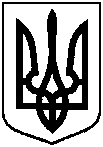 від 08.10.2019 № 582 Про надання дозволу на укладення майнових угод за участю малолітніх та неповнолітніх, що проживають у місті Суми